How to Create a Gmail Account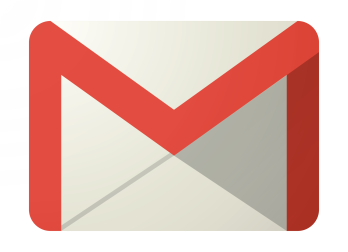 Go to www.gmail.com
Click on Create an Account
You will be redirected to a Create a new Google Account window.
Your username will become part of your email address so use something that is simple and easy to remember.
Type in the password you want to use.  The password should be easy for you to remember without being obvious enough that someone else may guess it.
Your password should include a series of letters, numbers and symbols
Fill in information regarding your birthday and gender
Google will ask you for a mobile phone number in order to send you a text if you have forgotten your password.   The mobile phone number is not necessary to create a Google account.
If you have another email account you can include it on the form.  Google will use that information to contact you if there is a problem with your Gmail account.
Type in the verification text.
Select your location.
Accept the Terms of Service and Private Policy
You will have the option to review the About Personalization and participate in Google +. 
Click Next Step to continue
The Google Welcome Page will appear
Congratulations!  You have successfully created a Gmail account!   Now you can set up email alerts from job search sites like Monster.com and Indeed.com